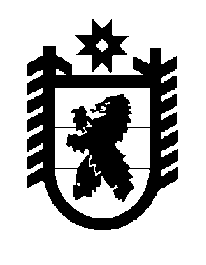 Российская Федерация Республика Карелия    ПРАВИТЕЛЬСТВО РЕСПУБЛИКИ КАРЕЛИЯРАСПОРЯЖЕНИЕот  30 марта 2019 года № 241р-Пг. Петрозаводск 	Внести в состав конкурсной комиссии по проведению ежегодного конкурса среди муниципальных районов и городских округов в Республике Карелия на право проведения праздничных мероприятий, посвященных Дню Республики Карелия, утвержденный распоряжением Правительства Республики Карелия от 28 мая 2014 года № 291р-П (Собрание законодательства Республики Карелия, 2014, № 5, ст. 876; № 12, ст. 2362; 2015, № 5, ст. 949; 2016, № 4, ст. 878; 2017, № 4, ст. 724), с изменениями, внесенными распоряжением Правительства Республики Карелия                             от 15 января 2019 года № 8р-П, изменение, назначив Любарского В.К., заместителя Главы Республики Карелия по внутренней политике, заместителем председателя комиссии.  
           Глава Республики Карелия                                                              А.О. Парфенчиков